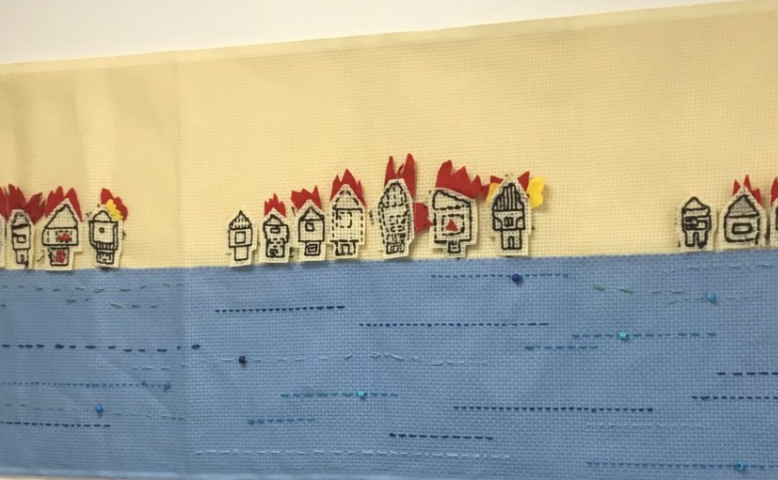 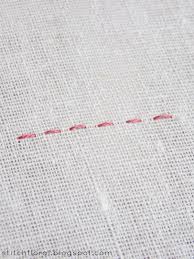 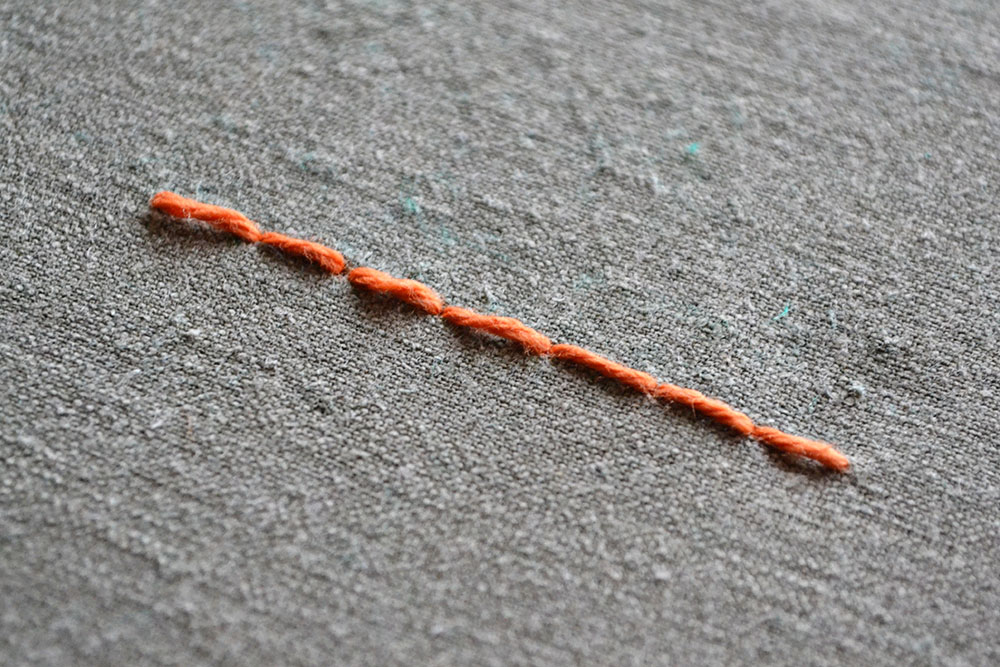 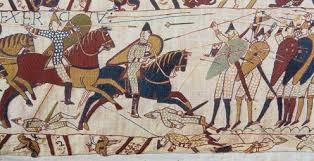 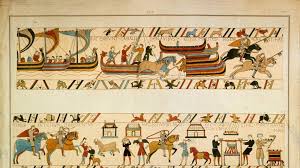 Bayeux Tapestry - SewingYear 2